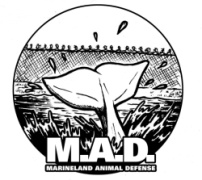 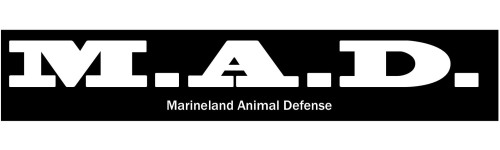 마린과 존 HOLER 
문제의 바다
최근 몇 주 동안, 수십 전 직원 일반 직원에게 MCS에 트레이너의 마린의 사람이, 공원에서 진행하고 지속적으로 학대 및 동물의 부주의에 대해 말하는 것을 비공개 계약에서 법적 위험에도 불구하고 앞으로왔다. 그들의 증언은 제목 광범위한 토론토 스타 조사 보고서의 일부 "마린 내부."1992 년부터, 14 범고래는 마린 치료 중에 사망했습니다. 죽음의 원인이 익사와 트위스트 장으로부터 수막염 및 immuno-deficiencey에 원거리 있습니다.해양 포유류 온타리오 포로 대한 규제 감독이 없습니다. OSPCA 의미 변화와 동물원 및 수족관의 캐나다 협회을 할 수있는 전문 지식이나 사법권을 갖고 있지 않습니다 (큰 고기) 동물원과 수족관 자신의 지원을받는 산업 그룹입니다.2011 년 Ikaika는 오카는 마린에서 씨월드 샌디에이고 (San Diego)에 의해 repossesed했다. 씨월드 (SeaWorld)들이 있었다라는, 범고래의 "번식 대출"을 종료 "Ikaika의 신체적, 정신적 건강에 대해 우려된다면 [원문] 마린에 남아."마린의 수의사 월 Mergl은 해양 포유류와 함께 광고를 진행할 특별한 인증이 없습니다. 그녀는 미국 버지니아 주에서 일반 수의사로 훈련하고, 마린 이외의 고양이와 개 클리닉을 운영하고 있습니다.해양 포유 동물을 돌보는 문제뿐만 아니라, 마린은 통탄 할 상태에서 곰과 사슴을 보유하고 있습니다. 사슴은 곰이 연루 관광객의 음식을 구걸로 축소 된 반면, 오픈 상처 종양을 가진 것으로 수십 년 동안 관찰되었습니다. 그들은 공원에서 어떤 동물 보호를받지 못하는, 그리고 전 직원은 그가 존 Holer 촬영 사슴에게 자신을 목격 밝혔습니다.마린의 faous 라디오 광고 뒤의 상징적 인 음성은 공원과 연결되는시에 수치를 언급하고 그녀의 목소리가 광고에서 제거하고자하는.존 Holer은 시위대을 폭행하고 위협 문서화 역사를 가지고 있습니다. 1996 년 그는 의심을 차와 함께 항의를 누르, 그리고 2011 년, 그는 도우미를 이상 실행하는 위협 비디오에 잡혔다 "잘라 내기 (자신의) 머리를." 또한, Holer 자신의 부를 활용할 수있는 법적 시스템을 사용하고 그 반대 지역 사회 단체에 대한 대중의 참여에 맞서 전략적 소송을 위협하고 있습니다 - www.GoHomeless.ca, 동물 마린 동물 국방에 대한 나이아가라 액션 포함합니다. NAfA은 경솔 소송 방어에 수천 달러를 보냈다.존 Holer이 그린 오크 모바일 홈 공원을 개최 땅을 구입 한 47 가족을 쫓아 내야하는 진행, 누구의 많은 년 이내에 건물에서 수십 년 동안이 있었다. 폴라 밀라 오랜 거주자는 2011 년 퇴거 전날 자살. 땅은 16 개월 후, Holer에 의해 사용되지 않는 남아 있습니다.존 Holer는 최근에 있었던 구입의 목적 나타내는 긴 공원의 반대를 음성 시위대에 의해 사용 된 마린 근처의 한 부분 O 공공 토지를 임대 '미화를. " 땅 않은 남아 있습니다.당신은 무엇을 할 수 있을까요? 방문 : 
MARINELANDANIMALDEFENSE.COM 
자세한 내용을 찾을 수 있습니다.마린과 존 HOLER 
문제의 바다
최근 몇 주 동안, 수십 전 직원 일반 직원에게 MCS에 트레이너의 마린의 사람이, 공원에서 진행하고 지속적으로 학대 및 동물의 부주의에 대해 말하는 것을 비공개 계약에서 법적 위험에도 불구하고 앞으로왔다. 그들의 증언은 제목 광범위한 토론토 스타 조사 보고서의 일부 "마린 내부."1992 년부터, 14 범고래는 마린 치료 중에 사망했습니다. 죽음의 원인이 익사와 트위스트 장으로부터 수막염 및 immuno-deficiencey에 원거리 있습니다.해양 포유류 온타리오 포로 대한 규제 감독이 없습니다. OSPCA 의미 변화와 동물원 및 수족관의 캐나다 협회을 할 수있는 전문 지식이나 사법권을 갖고 있지 않습니다 (큰 고기) 동물원과 수족관 자신의 지원을받는 산업 그룹입니다.2011 년 Ikaika는 오카는 마린에서 씨월드 샌디에이고 (San Diego)에 의해 repossesed했다. 씨월드 (SeaWorld)들이 있었다라는, 범고래의 "번식 대출"을 종료 "Ikaika의 신체적, 정신적 건강에 대해 우려된다면 [원문] 마린에 남아."마린의 수의사 월 Mergl은 해양 포유류와 함께 광고를 진행할 특별한 인증이 없습니다. 그녀는 미국 버지니아 주에서 일반 수의사로 훈련하고, 마린 이외의 고양이와 개 클리닉을 운영하고 있습니다.해양 포유 동물을 돌보는 문제뿐만 아니라, 마린은 통탄 할 상태에서 곰과 사슴을 보유하고 있습니다. 사슴은 곰이 연루 관광객의 음식을 구걸로 축소 된 반면, 오픈 상처 종양을 가진 것으로 수십 년 동안 관찰되었습니다. 그들은 공원에서 어떤 동물 보호를받지 못하는, 그리고 전 직원은 그가 존 Holer 촬영 사슴에게 자신을 목격 밝혔습니다.마린의 faous 라디오 광고 뒤의 상징적 인 음성은 공원과 연결되는시에 수치를 언급하고 그녀의 목소리가 광고에서 제거하고자하는.존 Holer은 시위대을 폭행하고 위협 문서화 역사를 가지고 있습니다. 1996 년 그는 의심을 차와 함께 항의를 누르, 그리고 2011 년, 그는 도우미를 이상 실행하는 위협 비디오에 잡혔다 "잘라 내기 (자신의) 머리를." 또한, Holer 자신의 부를 활용할 수있는 법적 시스템을 사용하고 그 반대 지역 사회 단체에 대한 대중의 참여에 맞서 전략적 소송을 위협하고 있습니다 - www.GoHomeless.ca, 동물 마린 동물 국방에 대한 나이아가라 액션 포함합니다. NAfA은 경솔 소송 방어에 수천 달러를 보냈다.존 Holer이 그린 오크 모바일 홈 공원을 개최 땅을 구입 한 47 가족을 쫓아 내야하는 진행, 누구의 많은 년 이내에 건물에서 수십 년 동안이 있었다. 폴라 밀라 오랜 거주자는 2011 년 퇴거 전날 자살. 땅은 16 개월 후, Holer에 의해 사용되지 않는 남아 있습니다.존 Holer는 최근에 있었던 구입의 목적 나타내는 긴 공원의 반대를 음성 시위대에 의해 사용 된 마린 근처의 한 부분 O 공공 토지를 임대 '미화를. " 땅 않은 남아 있습니다.당신은 무엇을 할 수 있을까요? 방문 : 
MARINELANDANIMALDEFENSE.COM 
자세한 내용을 찾을 수 있습니다.